Reports, documents or quotes attached (please list all attachments included with this request) Yes -  No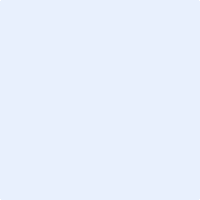 